JEDILNIK OŠ JURŠINCI OKTOBER 2022  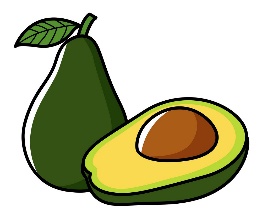 Legenda alergenov: 1 žita z glutenom, 3 jajca, 7 mleko in mlečni izdelki z laktozo, 8 oreški  BMD-brezmesni dan, BMK-brezmesno kosilo * nojeva jajcaVključeni smo v projekt Šolska shema. Učenci lahko vsak dan od 12. ure dobijo sadni obrok in mleko po želji. V času po malici imajo na razpolago nesladkan čaj.Opomba: otroci v vrtcu imajo namesto gobove juhe govejo juho .Pridružujemo si pravico do spremembe jedilnika in upoštevamo smernice zdravega prehranjevanja.S 13. decembrom 2014 se je začela uporabljati Uredba (EU) št. 1169/2011 o zagotavljanju informacij potrošnikom, spremembah uredb (ES) št. 1924/2006 in (ES) št. 1925/2006 Evropskega parlamenta in Sveta ter razveljavitvi Direktive Komisije 87/250/EGS, Direktive Sveta 90/496/EGS, Direktive Komisije 1999/10/ES, Direktive 2000/13/ES Evropskega parlamenta in Sveta, direktiv Komisije 2002/67/ES in 2008/5/ES in Uredbe Komisije (ES) št. 608/2004 (v nadaljevanju Uredba 1169/2011).Navedena uredba v 44. členu določa, da so podatki o alergenih, kadar so ti prisotni v končnem proizvodu, obvezni tudi za nepredpakirana živila ponujena za prodajo končnemu potrošniku. Seznam sestavin ali proizvodov, ki povzročajo alergije ali preobčutljivosti  so navedeni v Prilogi na vidnem mestu ob jedilniku za tekoči mesec. Upoštevamo smernice zdravega prehranjevanja.Datum Datum ZAJTRK MALICA KOSILO POPOLDANSKA MALICATEDENOTROKAPON 3. 10.Rženi kruh1, rezine piščančjih prsi, paradižnik, čaj Maslo7, med, rženi kruh1, zeliščni čaj, sveže sadje  ŠS: mlekoGoveja juha s kašico1,3, kuhana govedina, pire krompir7, špinačaSkuta7, hruška TEDENOTROKATOR 4. 10. ŠPORTNI DAN 1.-9.R Rženi kruh1, skutni namaz7, paprika, čaj Sendvič1 s temno žemljo, jabolko+ kinder čokoladaŠS: sadjeKostna juha s kroglicami1,3,7, lazanja1,3,7, zelena solata, sveže sadje  Pirin kruh1, mleko7, sadje  TEDENOTROKASRE 5. 10. Maslo7, med, rženi kruh1, čaj z limonoZelenjavno-mesna enolončnica, rženi kruh1 + lubenica Porova juha7, svinjski zrezki v omaki, riž s korenčkom, zelena solata s fižolom Puding7, jabolkoTEDENOTROKAČET 6. 10.  Čičerikin namaz1,7, polnozrnat kruh1, čaj+ lubenicaTunin namaz7, rženi kruh1, čaj, breskev ŠS: sadjeKorenčkova juha, piščančji trakci na žaru, pečen krompir, paradižnikova solataGrški jogurt7, ½ žemlje1TEDENOTROKAPET 7. 10.KULTURNI DAN 4.-9.R. Rženi kruh1, pašteta, paprika, čaj  Pletena štručka1,7, čokoladno mleko7, banana (1.-3.r) /Sendvič1 (4.-9.r)   Enolončnica iz stročnic, čičerike in korenčka, rženi kruh1, jabolčni štrudelj1,3,7Pletena štručka1,7, čokoladno mleko7 PON 10. 10.PON 10. 10.Rezina sira7, češnjev paradižnik, rženi kruh1, čajTestenine z mesom1,3, rdeča pesa ŠS: mlekoCvetačna juha1,7, govedina v omaki, ajdova kaša, zelena solata Žemlja1, sadni krožnik TOR 11. 10.TOR 11. 10.Pšenični zdrob1 na mleku7, temna žemljica1 Ričet1 s hrenovko, rženi kruh1, grozdje  ŠS: sadjeGoveja juha z rezanci1,3, pleskavica, ajvar, pečen krompir  Pašteta, rženi kruh1, kumarice SRE 12. 10.SRE 12. 10.Avokadov namaz7, rženi kruh1, čajPica1,7, čaj z limono, jabolko Piščančji paprikaš, polenta, jogurt mango pecivo1,3,7 Skuta7, jabolko, pirin kruh1 ČET 13. 10.ČET 13. 10.Poli klobasa, pirin kruh1, čajKraljeva štručka1,3,7, mleko7  ŠS: sadje Gobova juha1,7, testenine1,3 s tunino omako7, zelena solata, grozdje Banana, navadni jogurt7 PET 14. 10.PET 14. 10.Koruzni kruh1, mleko7, rezine breskev Ajdov kruh z orehi8, kakav, jagode Porova juha1,7, file ribe, krompirjeva solata, puding   Domači buhtelj1,3,7, mleko7PON 17. 10.PON 17. 10.Pražena jajčka3, rženi kruh1, čajPašteta, sveže kumarice, rženi kruh1, čaj z limonoŠS: mlekoKostna juha z vlivanci1,3, rižota s piščančjim mesom in zelenjavo, solata, sadna kupa7Banana, grozdje TOR 18. 10.TOR 18. 10.Maslo7, marmelada, rženi kruh1, čaj Gobova juha7 s krompirjem, pirin kruh1 ŠS: sadjeGoveja juha z rezanci1,3, govedina v omaki, pire krompir7, zelena solataJabolko, masleni keksi1,7, mleko7  SRE 19. 10.SRE 19. 10.Koruzna polenta, mleko7, pirin kruh1Štručka s semeni1, rezine sira7, čaj z medom, grozdje   Čista juha z zelenjavo, polnozrnate testenine1,3, bolonjska omaka, solata, jagode Ovseni kosmiči1, mleko7   ČET 20. 10.ČET 20. 10.Temna žemlja1, hrenovka, gorčica, čaj  Prosena kaša1 z jabolki in oreški8, pirin kruh1 ŠS: sadje Segedin golaž1, polenta, jogurtovo pecivo1,3,7 Sadni muffin1,3,7, čajPET 21. 10.PET 21. 10.Domači jogurt7, pirini eko keksi3,7Rženi kruh1, salama piščančje prsi, čaj Cvetačna juha1,7, sojin polpet, kremna špinača7, pire krompir7Sirova štručka1,7, čajPON 24. 10. KULTURNI DAN 1.-3.R.PON 24. 10. KULTURNI DAN 1.-3.R.Tunin namaz7, rženi kruh1, čajAvokadov namaz7, rženi kruh1, sveže kumarice, čaj / Sendvič1 (1.-3.r)  ŠS: mlekoKostna juha s testeninami1,3, puranji file v naravni omaki, riž z grahom, solataPolnozrnati keksi1,3,7, mleko7TOR 25. 10.TOR 25. 10.Polnozrnati kruh1, mleko7, ½ banane   Zelenjavna enolončnica, rženi kruh, breskve  ŠS: sadjeGoveja juha z rezanci1,3, dunajski zrezek1,3, pomfri, zelena solata Jabolko, temna žemlja1, čaj SRE 26. 10.SRE 26. 10.Ovseni kosmiči1, mleko7, rženi kruh1 Hot dog1,7 s piščančjo hrenovko, gorčica, sadni čaj  Goveja juha z rezanci1,3, goveji golaž1, polenta, solata s fižolom, puding7Tunin namaz7, rženi kruh1, čaj  ČET 27. 10.ČET 27. 10.Francoski rogljiček1,7, čaj, jagode  Pšenični zdrob1 na mleku7, cimet/kakav za posip, banana  ŠS: sadje Zdrobova juha s korenčkom1, pečen piščanec, testeninska solata1,3, pomarančni sok Hruška, pirin kruh1, čaj  PET 28. 10.PET 28. 10.Rženi kruh1, sirni namaz7 s papriko, čaj  Štručka1,3,7 šunka sir, planinski čaj, hruška  Ješprenova enolončnica s hrenovko, cmoki z mareličnim nadevom1,3,7, jabolčni kompot nesladkan Žemlja1, slive  PON  31. 10. PON  31. 10. PRAZNIK – DAN REFORMACIJE  PRAZNIK – DAN REFORMACIJE  PRAZNIK – DAN REFORMACIJE  PRAZNIK – DAN REFORMACIJE  